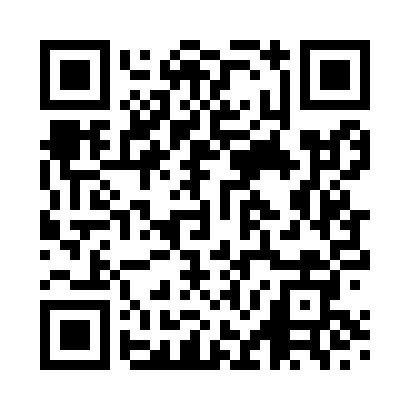 Prayer times for Aghalee, UKWed 1 May 2024 - Fri 31 May 2024High Latitude Method: Angle Based RulePrayer Calculation Method: Islamic Society of North AmericaAsar Calculation Method: HanafiPrayer times provided by https://www.salahtimes.comDateDayFajrSunriseDhuhrAsrMaghribIsha1Wed3:345:461:226:338:5911:112Thu3:335:441:226:349:0111:123Fri3:325:421:226:359:0311:134Sat3:315:401:226:369:0511:145Sun3:305:381:226:379:0711:156Mon3:295:361:226:389:0911:157Tue3:285:341:226:409:1111:168Wed3:275:321:226:419:1211:179Thu3:265:301:226:429:1411:1810Fri3:255:281:216:439:1611:1911Sat3:245:261:216:449:1811:2012Sun3:235:241:216:459:2011:2113Mon3:225:221:216:469:2111:2214Tue3:215:211:216:479:2311:2215Wed3:205:191:216:489:2511:2316Thu3:205:171:216:499:2611:2417Fri3:195:161:216:509:2811:2518Sat3:185:141:226:519:3011:2619Sun3:175:121:226:529:3111:2720Mon3:165:111:226:539:3311:2821Tue3:165:091:226:549:3511:2822Wed3:155:081:226:559:3611:2923Thu3:145:071:226:559:3811:3024Fri3:145:051:226:569:3911:3125Sat3:135:041:226:579:4111:3226Sun3:135:031:226:589:4211:3227Mon3:125:021:226:599:4411:3328Tue3:125:001:227:009:4511:3429Wed3:114:591:237:009:4611:3530Thu3:114:581:237:019:4811:3531Fri3:104:571:237:029:4911:36